台灣顯微重建外科醫學會Taiwan Society For Reconstructive Microsurgery 2017年暫定行程表台灣顯微重建外科醫學會Taiwan Society For Reconstructive Microsurgery 2017年暫定行程表預計執行月份行程4/1(星期六)繼續教育CME研討會議。主題 自體組織乳房重建相關議題地點 台北國泰醫院4/8(星期六)骨科醫學會合辦 肢體重建高峰論壇山東王增濤教授來台簽訂備忘錄MOU地點 台中醫藥大學附設醫院6/14(星期三)-6/17(星期六)韓國首爾舉辦 WSRM(World Society for Reconstructive Microsurgery) 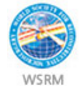 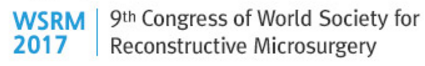 相關宣傳網址連結:https://m.facebook.com/wsrm2017/http://www.wsrm2017.com/7月CME繼續教育研討會議。理監事會議。8月顯微夏令營舉辦(預計兩天半)地點:中國醫藥大學附設醫院 11月包含 年會、理監事會議。預計安排星期六兩天一夜(包含日月潭半日遊)<註>學會擬邀請東亞兩國日韓外賓參加   (各兩名，共四名。提供住宿費+註冊費)   另再邀請一位外賓演講(提供機票+     住宿費用)